2020年2-3月インターネット調査票　新規＋追跡共通　変数名付き本アンケートは主にタバコやアルコールの使用状況や認識についてお聞きするもので、厚生労働省の研究の一環として実施するものです。皆様にご回答いただいたアンケート票は、データ分析に使用し、報告書や学会の発表に使用するものです。一部でアルコールや危険ドラッグなどの薬物の使用状況についても聞いています。あなたが違法な行為（例えば、未成年の飲酒行為）について経験があると回答したとしても、それをもって違法だと指摘することが本調査の目的ではありません。調査の目的は、どのような状況で使用されているのか実態を明らかにすることです。調査で得られた情報は個人を特定できない形でしか発表されません。あなたの名前や職業などのプライバシーに関する情報が外部へ漏れることはありません。
　なお、本調査は違法な行為について勧奨するものではないことを明記します。
　アンケートに関する問い合わせは、下記までお願いいたします。大阪国際がんセンターがん対策センター疫学統計部　インターネット調査担当TEL 06-6945-1913　E-mail　tabuti-ta＠mc.pref.osaka.jp(1)あなたの仕事（休業中の仕事も含む）の状況について当てはまる番号を1つ選んでください。2つ以上仕事をお持ちの方は、主な仕事1つについてお答えください。また、学生で仕事をお持ちの方は、どちらか長い時間を使っている方についてお答えください。【Y20Q1】会社などの役員（自営業は除く）自営業主自家営業の手伝い正社員など正規の職員（管理職）正社員など正規の職員（管理職以外）労働者派遣事業所の派遣社員契約社員・嘱託アルバイトパート自宅での賃仕事（内職）学生（浪人生を含む）リタイア（定年後・早期退職後）専業主婦・主夫無職(1)で仕事ありの者（(1)が1or2or3or4or5or6or7or8or9or10)に対して(2)あなたの現在の主な仕事の産業についてお答えください。2つ以上仕事をお持ちの方は、主な仕事1つについてお答えください。【Y20Q2】公務員農業・林業・水産業・漁業鉱業建設業製造業電気・ガス・熱供給・水道業情報通信業運輸業卸売業小売業金融業保険業不動産業飲食店（アルコールの提供あり）飲食店（アルコールの提供なし）宿泊業医療福祉教育，学習支援業その他のサービス業（他に分類されないもの）(2-1) あなたの職場はどこですか。都道府県および市区町村にてお答えください。【Y20Q2Ｓ1】1-47　都道府県名（　　　　）　市区町村名（　　　　　）(3)ふだん一緒にお住まいで、かつ、生計を共にしている方（世帯員）は、あなたを含めて何人ですか。＊単身赴任等で長期不在であっても、3ヶ月に一度以上の割合で帰宅する場合は同居に含めます。【Y20Q3】　　　　　　人(4)配偶者の有無についてお答えください。配偶者（夫または妻）は、いますか。配偶者には、事実上夫婦として生活しているが、婚姻届を提出していない場合も含みます。【Y20Q4】配偶者あり未婚死別離別（離婚） (5-1)あなたはこれまでにタバコを吸ったことがありますか。当てはまる番号を１つ選んでください。【Y20Q5Ｓ1】１．合計１００本以上、または６ヶ月以上吸っている（吸っていた）２．吸っている（吸ったことはある）が、合計１００本未満かつ６ヶ月未満である３．まったく吸ったことがない(5-2)　あなたがタバコを吸うようになったのは何歳ですか。【Y20Q5Ｓ2】　　　　　　歳（6）あなたは現在、タバコを吸っていますか。 （直近の30日間についてお答えください）【Y20Q6】1.　　ほとんど毎日吸っている2.　　時々吸っている3.　　以前は吸っていたが今は吸っていない（止めた）(7)あなたの世帯の昨年の年収（税込み）はおおよそどのくらいですか。当てはまる番号を１つ選んでください。＊世帯年収とは、あなたの世帯全体で、2019年（平成31年）の1年間に得た収入の合計金額です（働いて得た収入とその他の収入[親からの仕送り、家賃等の財産収入、子供手当てなど]を含む）。【Y20Q7】世帯の収入はない50万円未満50万円以上100万円未満100万円以上200万円未満200万円以上300万円未満300万円以上400万円未満400万円以上500万円未満500万円以上600万円未満600万円以上700万円未満700万円以上800万円未満800万円以上900万円未満900万円以上1,000万円未満1,000万円以上1,200万円未満1,200万円以上1,400万円未満1,400万円以上1,600万円未満1,600万円以上1,800万円未満1,800万円以上2,000万円未満2,000万円以上答えたくない分からない（8） 次の商品のうち、あなたがタバコだと思うものを全て選んでください。（いくつでも）※［画像を拡大］をクリックしていただくと拡大してご覧いただけます。【Y20Q8】Marlboro（マルボロ）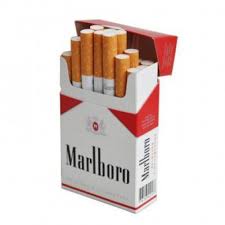 Blu（ブル）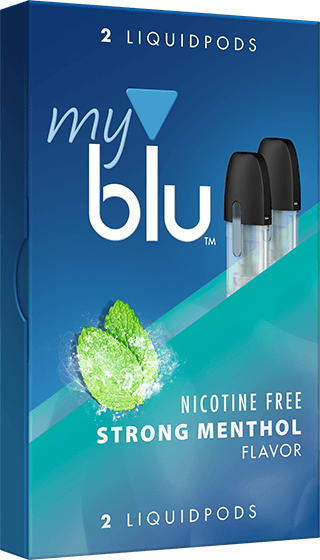 JUUL（ジュール）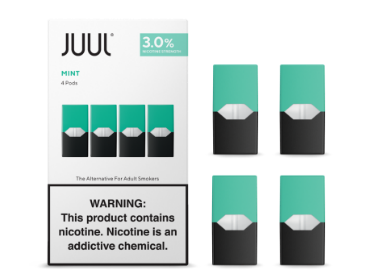 Ploom TECH（プルームテック）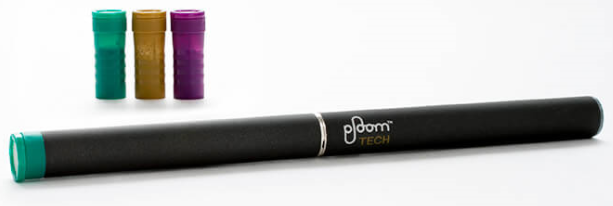 IQOS（アイコス）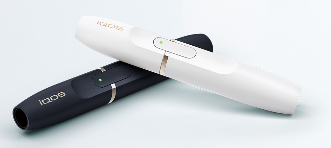 glo（グロー）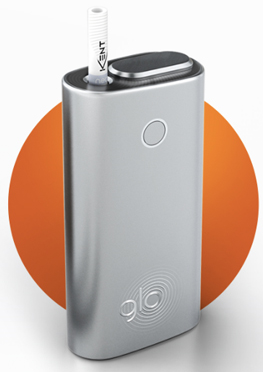 PULZE（パルズ）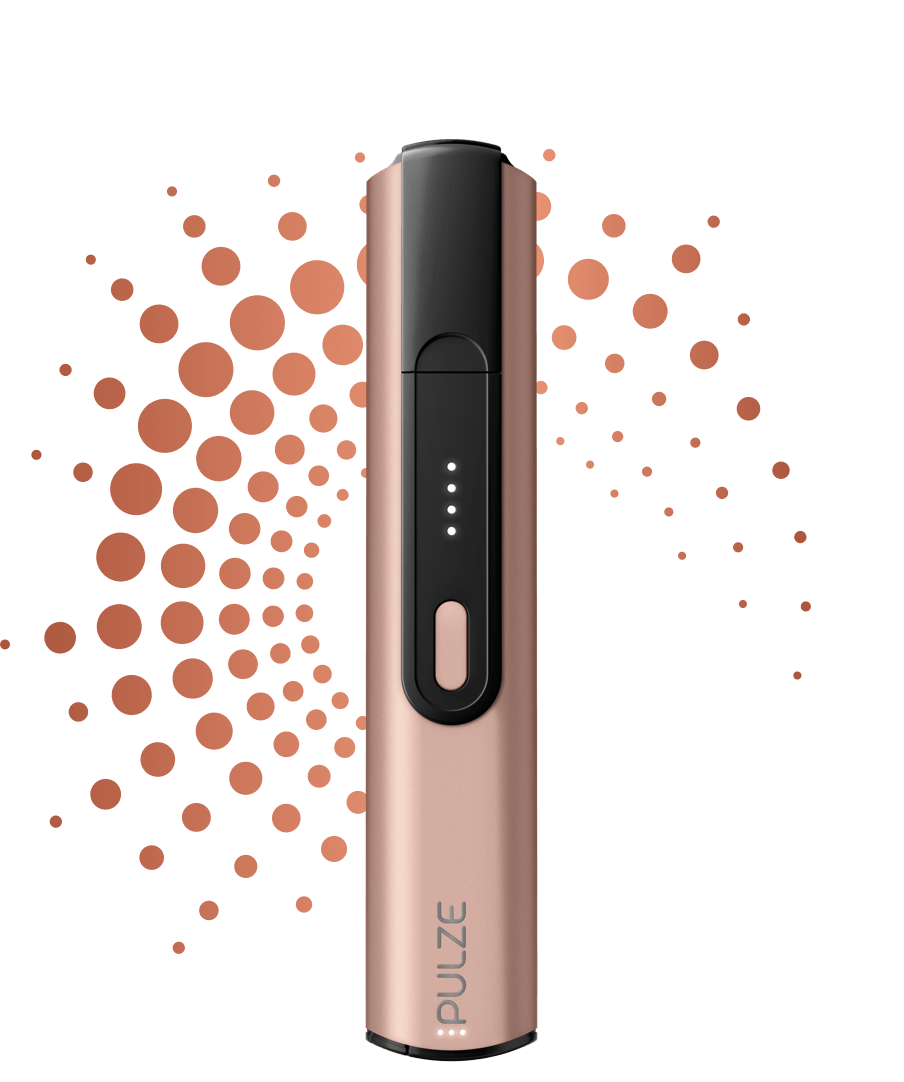 Vitabon（ビタボン） 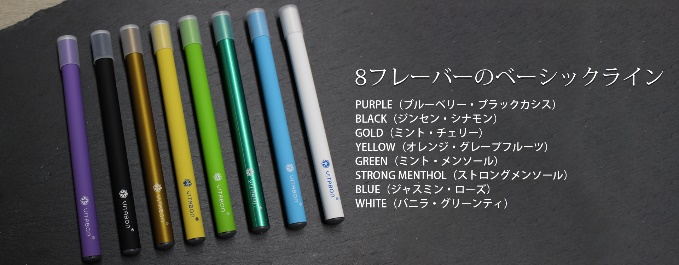 VITACIG（ビタシグ）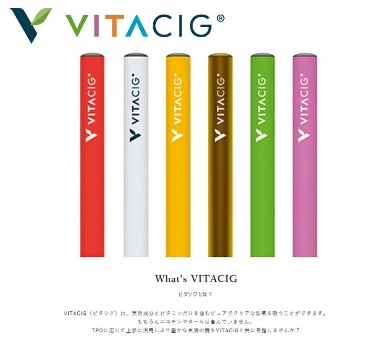 Flevo （フレーボ）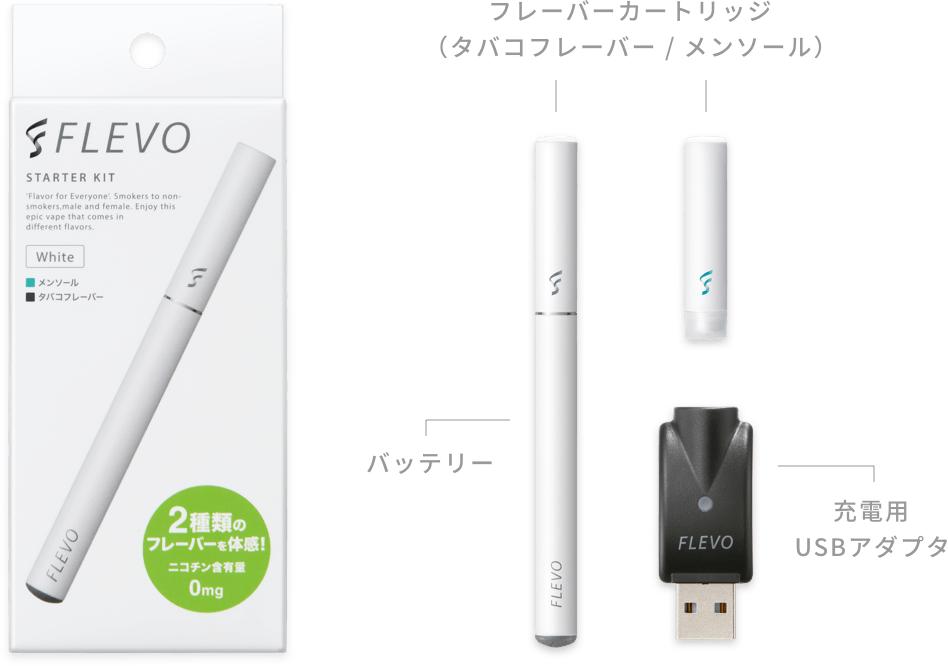 Ego-T（エゴティー）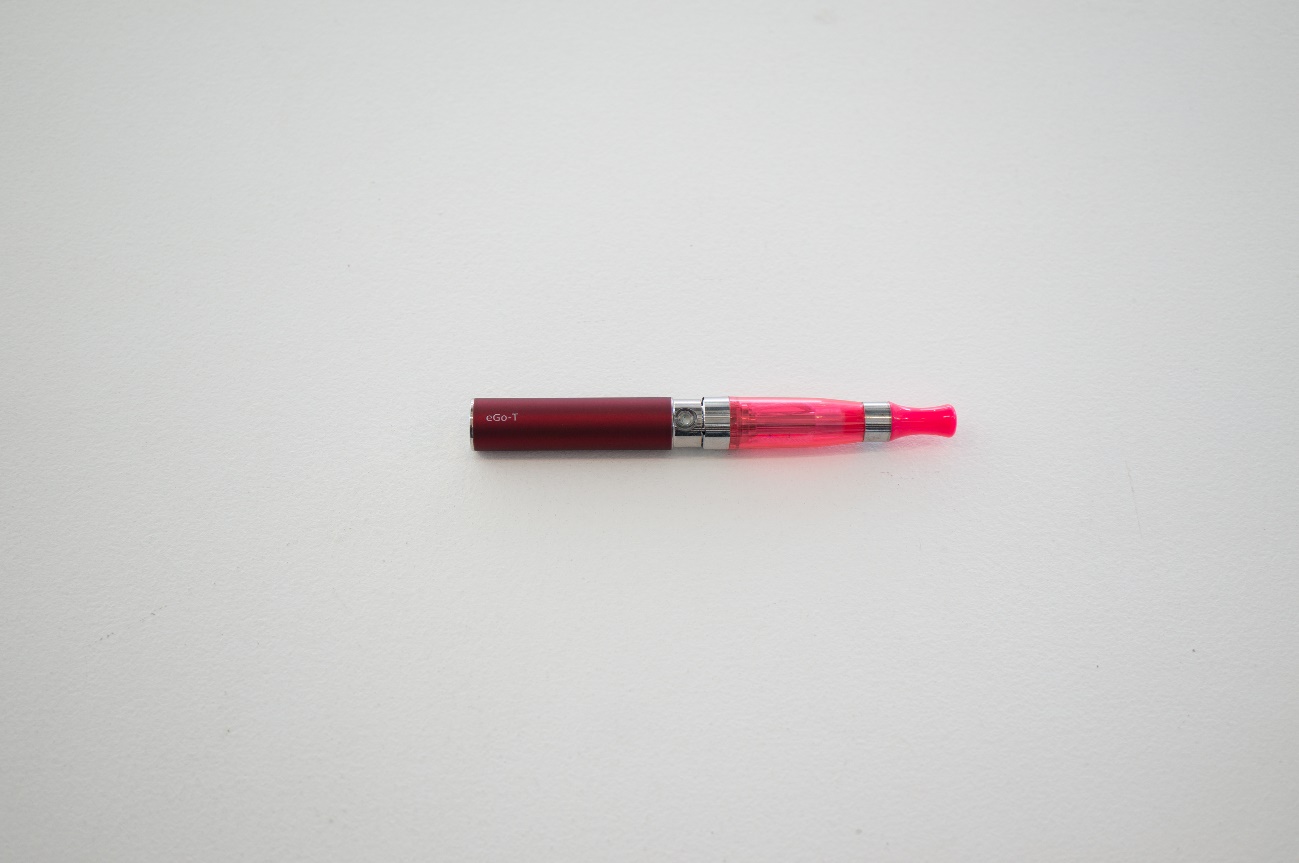 禁煙パイポ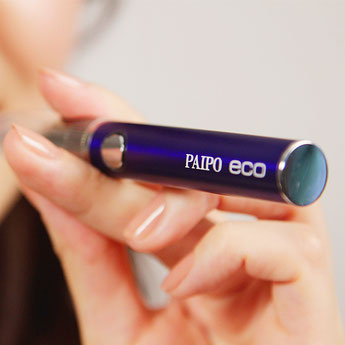 Ston (ストン) ：カフェインを蒸気にして吸う電子機器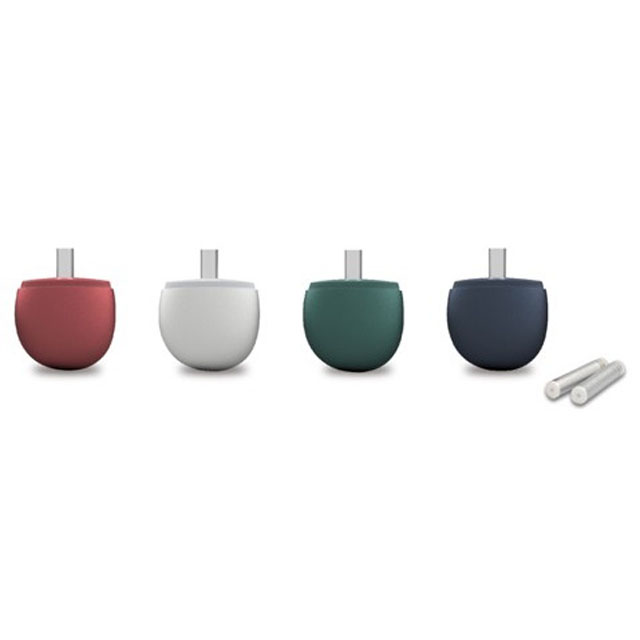 アロマスティック ：ボタンを押すと香るアロマディフューザー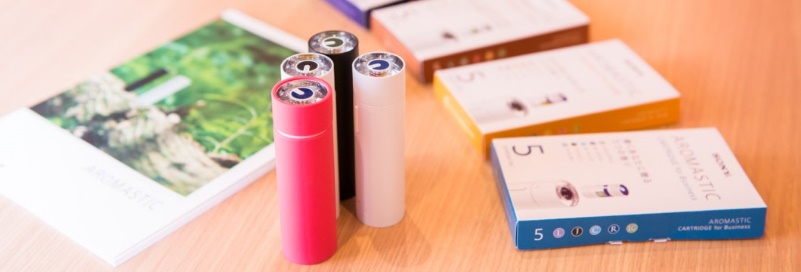 (9)あなたの医療保険の加入状況について、保険証又は組合員証で確認して1つだけあてはまるものをお答えください。【Y20Q9】国民健康保険（市町村）国民健康保険（組合）被用者保険（全国健康保険協会）被用者保険（健康保険組合）被用者保険（共済組合）被用者保険（船員保険、その他）生活保護無保険（医療保険がない、医療保険が切れたまま）その他(10)あなたが最後に卒業（中退）された、または在学中の学校についてお答えください。【Y20Q10】中学校私立高校国立・公立高校専門学校短大・高専私立大学国立大学公立大学（県立や市立など）大学院その他（　　　　　　　　　　　　）(10-1)前問で回答いただいた学校について、以下からあてはまるものをお選びください。【Y20Q10S1】卒業中退在学中（休学等を含む）(11)あなたの現在のお住まいについて、あてはまるものを1つ選んでください。【Y20Q11】持ち家（一戸建て）持ち家（分譲マンション）賃貸住宅（民間のアパート・マンション）賃貸住宅（公団・公営のアパート・マンション）下宿・間借り社宅・寮・官舎・公舎その他　(12)あなたのお住まいの郵便番号をお答えください。【Y20Q12】　   -    (13)以下の項目について、どう思いますか？あなたの認識をお答えください。※この設問は、それぞれ横方向(→)にお答えください。【Y20Q13-1】タバコを吸うのは、かっこ悪い。【Y20Q13-2】タバコの煙を他人に吸わせることは、他人に害を加えることと同じだ。【Y20Q13-3】タバコには、吸った本人への害がほとんどない。【Y20Q13-4】タバコは他の人へ害を及ぼさない。【Y20Q13-5】タバコにはストレスを解消する作用がある。【Y20Q13-6】他人のタバコの煙を吸わされると、肺がんになりやすい。【Y20Q13-7】タバコを吸うと、肺がんになりやすい。【Y20Q13-8】他人のタバコの煙を吸わされると、心筋梗塞になりやすい。【Y20Q13-9】タバコを吸うと、脳卒中になりやすい。【Y20Q13-10】電車や新幹線で、タバコの臭いがする人の隣（近く）になるのは苦痛だ。【Y20Q13-11】屋内禁煙ではないレストランに行くのは苦痛だ。選択肢そう思うややそう思うあまりそう思わないそう思わない(14) 以下の項目について、どう思いますか？あなたの認識をお答えください。「加熱式タバコ」とはタバコの葉を加熱してエアロゾルを発生させ吸入するものです。加熱式タバコは、IQOS(アイコス)、Ploom TECH(プルーム・テック)、glo(グロー)等のことを指します。　※この設問は、それぞれ横方向(→)にお答えください。【Y20Q14-1】加熱式タバコには、吸った本人への害がほとんどない。【Y20Q14-2】加熱式タバコは他の人へ害を及ぼさない。【Y20Q14-3】加熱式タバコを吸うのは、かっこ悪い選択肢そう思うややそう思うあまりそう思わないそう思わない　加熱式タバコを知らない(15) 以下の項目について、どう思いますか？あなたの認識をお答えください。「電子タバコ」とはニコチン等を含む溶液を加熱し、エアロゾル化して吸入するものです。電子タバコには、アイコス、プルーム・テック、グローなどの「加熱式タバコ」は含みません。　※この設問は、それぞれ横方向(→)にお答えください。【Y20Q15-1】電子タバコ（加熱式タバコとは異なる）には、吸った本人への害がほとんどない。【Y20Q15-2】電子タバコ（加熱式タバコとは異なる）は他の人へ害を及ぼさない。【Y20Q15-3】電子タバコを吸うのは、かっこ悪い選択肢そう思うややそう思うあまりそう思わないそう思わない電子タバコを知らない(16)あなたの職場（学生の場合は学校）における喫煙のルールに最も近いのは、次のどれですか。【Y20Q16】屋内・屋外ともに敷地内すべて禁煙である。屋内はすべて禁煙である（屋外に喫煙所や喫煙コーナーがある）屋内に喫煙専用室がある屋内に喫煙コーナーがある（空間に解放された喫煙コーナー）屋内のどこででも喫煙できる該当しない（仕事をしていない等）わからない(16-1)あなたの職場（学生の場合には学校）での喫煙のルールについてより詳しく教えてください。あなたの職場は以下のどれにあてはまりますか。【Y20Q16S1】屋内では、紙巻タバコも、アイコスなど加熱式タバコも、電子タバコも使用できない。屋内では、紙巻タバコは使用できないが、アイコスなど加熱式タバコや電子タバコは使用できる。屋内では、紙巻タバコは使用できない。アイコスなど加熱式タバコや電子タバコについてはルールが決まっていない。その他わからない(16-2) あなたの職場（学生の場合には学校）での喫煙のルールについてより詳しく教えてください。あなたの職場は以下のどれにあてはまりますか。（いくつでも）【Y20Q16S2】加熱式タバコ専用の喫煙室がある。加熱式タバコ専用の喫煙室内で、飲食などのサービスが提供されている。屋内に喫煙専用室がある。屋内の喫煙専用室内で、飲食などのサービスが提供されている。その他わからない(排他)(16-3)あなたの職場（学生の場合には学校）での加熱式タバコのルールについてより詳しく教えてください。あなたの職場は以下のどれにあてはまりますか。【Y20Q16S3】アイコスなど加熱式タバコは、屋内ではどこでも使用できないアイコスなど加熱式タバコは、屋内では、喫煙専用室や喫煙コーナーでしか使用できないアイコスなど加熱式タバコは、屋内で、喫煙専用室や喫煙コーナー以外でも使用できるアイコスなど加熱式タバコについてはルールが決まっていない(16-4)あなたの職場（学生の場合には学校）での電子タバコのルールについてより詳しく教えてください。あなたの職場は以下のどれにあてはまりますか。【Y20Q16S4】Mybluなど電子タバコは、屋内ではどこでも使用できないMybluなど電子タバコは、屋内では、喫煙専用室や喫煙コーナーでしか使用できないMybluなど電子タバコは、屋内で、喫煙専用室や喫煙コーナー以外でも使用できるMybluなど電子タバコについてはルールが決まっていない(17)あなたの自宅（屋内）における喫煙についてのルールに最も近いのは次のどれですか。　※ただし、集合住宅の共用スペース等は自宅に含めません。【Y20Q17】紙巻きタバコも加熱式タバコも自宅内で喫煙できない紙巻きタバコも加熱式タバコも自宅内で喫煙できる紙巻きタバコは自宅内で喫煙できないが、加熱式タバコは自宅内で喫煙できる紙巻きタバコは自宅内で喫煙できるが、加熱式タバコは自宅内で喫煙できない該当しない（施設に長期入所している等）わからない(18)あなたの自家用車における喫煙についてのルールに最も近いのは次のどれですか。【Y20Q18】紙巻きタバコも加熱式タバコも自家用車内で喫煙できない紙巻きタバコも加熱式タバコも自家用車内で喫煙できる紙巻きタバコは自家用車内で喫煙できないが、加熱式タバコは自家用車内で喫煙できる紙巻きタバコは自家用車内で喫煙できるが、加熱式タバコは自家用車内で喫煙できない車は持っていないわからない(19)あなたは次のイベント・出来事や事柄を知っていますか。※この設問は、それぞれ横方向(→)にお答えください。【Y20Q19-1】「健康日本21」という国民健康づくり運動【Y20Q19-2】「WHOのたばこ規制枠組み条約」（日本政府が2005年に批准した国際条約）【Y20Q19-3】COPDという病気【Y20Q19-4】健康増進法が改正され、受動喫煙防止対策が強化されたこと【Y20Q19-5】アメリカで電子タバコによる急性肺障害が多発し、多くの死亡者も出たこと選択枝知っている聞いたことはあるが、よく知らない　知らない (20) 次の選択肢のなかなら、下から2番目を選択してください。【Y20Q20】選択肢ABCDE（21）あなたは直近１年間に、健診等（健康診断、健康診査及び人間ドック）を受けたことがありますか。※次のようなものは健診等には含まれません。がんのみの検診、妊産婦検診、歯の健康診査、病院や診療所で行う診療としての検査【Y20Q21】1 	ある		2 	ない（22）あなたは直近1年間に、歯の定期健診や清掃、歯石除去の目的で歯科医院を受診しましたか。虫歯などの治療目的の受診は含めません。【Y20Q22】1 	はい2 	いいえ(23)あなたの職場（学生の場合は学校）における喫煙に関連したルールについて教えてください。以下のどれにあてはまりますか。（いくつでも）【Y20Q23】勤務中に喫煙する回数は制限されていない（何度でも喫煙できるルール）就業時間内禁煙：就業時間中は禁煙しなければならない就業時間に加え、昼休み中も喫煙は禁止されているタバコを吸った後しばらくの来社が禁止されている（約1時間など）タバコを吸った後エレベーターの使用が禁止されている（約30分～45分など）喫煙者は採用しないという人事のルールがある禁煙外来の受診費用を助成する仕組みがある希望者はオンライン禁煙外来を受診できる喫煙しない場合には手当てが支給されるなんらかの禁煙支援が提供されている該当しない（仕事をしていない等）わからない(24)あなたはこの1ヶ月間に自分以外の人が使っていた加熱式タバコの蒸気やミスト（エアロゾル）を吸う機会がありましたか。それぞれの場所について、あてはまるものを１つ選んで下さい。※この設問は、それぞれ横方向(→)にお答えください。＜場所＞【Y20Q24-1】家庭【Y20Q24-2】職場【Y20Q24-3】学校【Y20Q24-4】レストラン【Y20Q24-5】喫茶店【Y20Q24-6】居酒屋・バー【Y20Q24-7】パチンコ店【Y20Q24-8】車の中【Y20Q24-9】路上＜選択枝＞ほぼ毎日週に数回程度週に1回程度月に1回程度全くなかったこの場所には行かなかった(25)あなたはこの1ヶ月間に自分以外の人が吸っていたタバコ（加熱式タバコは除く）の煙を吸う機会（受動喫煙）がありましたか。それぞれの場所について、あてはまるものを１つ選んで下さい。　※この設問は、それぞれ横方向(→)にお答えください。＜場所＞【Y20Q25-1】家庭【Y20Q25-2】職場【Y20Q25-3】学校【Y20Q25-4】レストラン【Y20Q25-5】喫茶店【Y20Q25-6】居酒屋・バー【Y20Q25-7】パチンコ店【Y20Q25-8】車の中【Y20Q25-9】路上＜選択枝＞ほぼ毎日週に数回程度週に1回程度月に1回程度全くなかった(26)次のそれぞれの場所において、全面禁煙にすることを支持しますか。 ※この設問は、それぞれ横方向(→)にお答えください。【Y20Q26-1】子どものいる自宅【Y20Q26-2】妊婦のいる自宅【Y20Q26-3】子どもや妊婦のいない自宅【Y20Q26-4】自家用車内【Y20Q26-5】屋内の職場【Y20Q26-6】屋外の職場【Y20Q26-7】100平米以上の広さの飲食店【Y20Q26-8】100平米未満の広さの飲食店【Y20Q26-9】30平米未満の広さの飲食店【Y20Q26-10】従業員がいる飲食店＜選択枝＞支持する支持しない(27) あなたは、現在アルコールや薬物を飲んだり、使ったりしていますか。下記のそれぞれについてお答えください。※この設問は、それぞれ横方向(→)にお答えください。【Y20Q27-1】アルコール（ビール・日本酒・焼酎・ワイン・ウイスキーなど）【Y20Q27-2】睡眠薬・抗不安薬【Y20Q27-3】シンナーやトルエンなど有機溶剤の吸引（仕事上の適切な使用については問わない）【Y20Q27-4】モルヒネなどの麻薬（癌による疼痛に使用する場合など医療上の使用を除く）【Y20Q27-5】危険ドラッグ（脱法ハーブ・マジックマッシュルームなど）【Y20Q27-6】大麻（マリファナ）【Y20Q27-7】覚せい剤・コカイン・ヘロイン選択肢これまで一度も使ったことがない1回以上使ってみたが、習慣的には使用しなかった以前は習慣的に使っていたが、今は止めている時々使う日があるほとんど毎日使っている(27-1) 前問で「以前は習慣的に使っていたが、今は止めている」とお答えの方にお伺いします。止めたのは何歳の頃ですか。（半角数字でご記入ください）　　歳【Y20Q27S1-1】アルコール（ビール・日本酒・焼酎・ワイン・ウイスキーなど）【Y20Q27S1-2】睡眠薬・抗不安薬【Y20Q27S1-3】シンナーやトルエンなど有機溶剤の吸引（仕事上の適切な使用については問わない）【Y20Q27S1-4】モルヒネなどの麻薬（癌による疼痛に使用する場合など医療上の使用を除く）【Y20Q27S1-5】危険ドラッグ（脱法ハーブ・マジックマッシュルームなど）【Y20Q27S1-6】大麻（マリファナ）【Y20Q27S1-7】覚せい剤・コカイン・ヘロイン(27-2) あなたが、上記のアルコールや薬物をはじめて使ったのは、何歳の頃ですか。それぞれについてお答えください。（半角数字でご記入ください）   　　歳1.	【Y20Q27S2-1】アルコール（ビール・日本酒・焼酎・ワイン・ウイスキーなど）2.	【Y20Q27S2-2】睡眠薬・抗不安薬3.	【Y20Q27S2-3】シンナーやトルエンなど有機溶剤の吸引（仕事上の適切な使用については問わない）4.	【Y20Q27S2-4】モルヒネなどの麻薬（癌による疼痛に使用する場合など医療上の使用を除く）5.	【Y20Q27S2-5】危険ドラッグ（脱法ハーブ・マジックマッシュルームなど）6.	【Y20Q27S2-6】大麻（マリファナ）7.	【Y20Q27S2-7】覚せい剤・コカイン・ヘロイン(27-3) 直近30日以内に、使いました(飲みました)か。それぞれについてお答えください。(1回以上あれば、「はい」を選んでください)　 ※この設問は、それぞれ横方向(→)にお答えください。【Y20Q27S3-1】アルコール（ビール・日本酒・焼酎・ワイン・ウイスキーなど）【Y20Q27S3-2】睡眠薬・抗不安薬【Y20Q27S3-3】シンナーやトルエンなど有機溶剤の吸引（仕事上の適切な使用については問わない）【Y20Q27S3-4】モルヒネなどの麻薬（癌による疼痛に使用する場合など医療上の使用を除く）【Y20Q27S3-5】危険ドラッグ（脱法ハーブ・マジックマッシュルームなど）【Y20Q27S3-6】大麻（マリファナ）【Y20Q27S3-7】覚せい剤・コカイン・ヘロイン選択肢	いいえはい(28) 直近30日以内ではなく、直近1年以内には、使いました(飲みました)か。(1回以上あれば、「はい」を選んでください)　 ※この設問は、それぞれ横方向(→)にお答えください。【Y20Q28-1】アルコール（ビール・日本酒・焼酎・ワイン・ウイスキーなど）【Y20Q28-2】睡眠薬・抗不安薬【Y20Q28-3】シンナーやトルエンなど有機溶剤の吸引（仕事上の適切な使用については問わない）【Y20Q28-4】モルヒネなどの麻薬（癌による疼痛に使用する場合など医療上の使用を除く）【Y20Q28-5】危険ドラッグ（脱法ハーブ・マジックマッシュルームなど）【Y20Q28-6】大麻（マリファナ）【Y20Q28-7】覚せい剤・コカイン・ヘロイン選択肢	いいえはい(29-1) あなたは、現在タバコを吸ったり、使ったりしていますか。以下のそれぞれについてお答えください。※この設問は、それぞれ横方向(→)にお答えください。【Y20Q29S1-1】紙巻きタバコ【Y20Q29S1-2】手巻きタバコ（キットなどを用いて、自分で巻いて紙巻きタバコを作るもの）【Y20Q29S1-3】Ploom Tech（プルーム・テック）【Y20Q29S1-4】Ploom Tech +（プルーム・テック・プラス）【Y20Q29S1-5】Ploom S（プルーム・エス）【Y20Q29S1-6】IQOS（アイコス）【Y20Q29S1-7】glo（グロー）【Y20Q29S1-8】glo sens（グローセンス）【Y20Q29S1-9】PULZE（パルズ）【Y20Q29S1-10】電子タバコ（ニコチンを含んでいるもの）【Y20Q29S1-11】電子タバコ（ニコチンを含んでいないもの）【Y20Q29S1-12】電子タバコ（ニコチンを含んでいるかどうか分からないもの）【Y20Q29S1-13】葉巻【Y20Q29S1-14】パイプ【Y20Q29S1-15】煙管（キセル）【Y20Q29S1-16】噛みタバコ【Y20Q29S1-17】スヌース等の嗅ぎタバコ【Y20Q29S1-18】水タバコ選択肢これまで一度も使ったことがない1回以上使ってみたが、習慣的には使用しなかった以前は習慣的に使っていたが、今は止めている時々使う日があるほとんど毎日使っている(29-2) 前問で「以前は習慣的に使っていたが、今は止めている」とお答えの方にお伺いします。止めたのは何歳の頃ですか。（半角数字でご記入ください）　　　歳【Y20Q29S2-1】紙巻きタバコ【Y20Q29S2-2】手巻きタバコ（キットなどを用いて、自分で巻いて紙巻きタバコを作るもの）【Y20Q29S2-3】Ploom Tech（プルーム・テック）【Y20Q29S2-4】Ploom Tech +（プルーム・テック・プラス）【Y20Q29S2-5】Ploom S（プルーム・エス）【Y20Q29S2-6】IQOS（アイコス）【Y20Q29S2-7】glo（グロー）【Y20Q29S2-8】glo sens（グローセンス）【Y20Q29S2-9】PULZE（パルズ）【Y20Q29S2-10】電子タバコ（ニコチンを含んでいるもの）【Y20Q29S2-11】電子タバコ（ニコチンを含んでいないもの）【Y20Q29S2-12】電子タバコ（ニコチンを含んでいるかどうか分からないもの）【Y20Q29S2-13】葉巻【Y20Q29S2-14】パイプ【Y20Q29S2-15】煙管（キセル）【Y20Q29S2-16】噛みタバコ【Y20Q29S2-17】スヌース等の嗅ぎタバコ【Y20Q29S2-18】水タバコ(29-3) あなたが、それぞれのタバコをはじめて使った(吸った)のは、何歳の頃ですか。それぞれについてお答えください。（半角数字でご記入ください）　　歳【Y20Q29S3-1】紙巻きタバコ【Y20Q29S3-2】手巻きタバコ（キットなどを用いて、自分で巻いて紙巻きタバコを作るもの）【Y20Q29S3-3】Ploom Tech（プルーム・テック）【Y20Q29S3-4】Ploom Tech +（プルーム・テック・プラス）【Y20Q29S3-5】Ploom S（プルーム・エス）【Y20Q29S3-6】IQOS（アイコス）【Y20Q29S3-7】glo（グロー）【Y20Q29S3-8】glo sens（グローセンス）【Y20Q29S3-9】PULZE（パルズ）【Y20Q29S3-10】電子タバコ（ニコチンを含んでいるもの）【Y20Q29S3-11】電子タバコ（ニコチンを含んでいないもの）【Y20Q29S3-12】電子タバコ（ニコチンを含んでいるかどうか分からないもの）【Y20Q29S3-13】葉巻【Y20Q29S3-14】パイプ【Y20Q29S3-15】煙管（キセル）【Y20Q29S3-16】噛みタバコ【Y20Q29S3-17】スヌース等の嗅ぎタバコ【Y20Q29S3-18】水タバコ(30) 直近30日のうち、何日、それぞれのタバコを吸ったり、使ったりしましたか。（半角数字でご記入ください）　　　日（0-30の整数で回答）　【Y20Q30-1】紙巻きタバコ【Y20Q30-2】手巻きタバコ（キットなどを用いて、自分で巻いて紙巻きタバコを作るもの）【Y20Q30-3】Ploom Tech（プルーム・テック）【Y20Q30-4】Ploom Tech +（プルーム・テック・プラス）【Y20Q30-5】Ploom S（プルーム・エス）【Y20Q30-6】IQOS（アイコス）【Y20Q30-7】glo（グロー）【Y20Q30-8】glo sens（グローセンス）【Y20Q30-9】PULZE（パルズ）【Y20Q30-10】電子タバコ（ニコチンを含んでいるもの）【Y20Q30-11】電子タバコ（ニコチンを含んでいないもの）【Y20Q30-12】電子タバコ（ニコチンを含んでいるかどうか分からないもの）【Y20Q30-13】葉巻・リトルシガー【Y20Q30-14】パイプ【Y20Q30-15】煙管（キセル）【Y20Q30-16】噛みタバコ【Y20Q30-17】スヌース等の嗅ぎタバコ【Y20Q30-18】水タバコ(31) 直近30日以内ではなく、直近1年以内には、使いました(吸いました)か。(1回以上あれば、「はい」を選んでください)　 ※この設問は、それぞれ横方向(→)にお答えください。【Y20Q31-1】紙巻きタバコ【Y20Q31-2】手巻きタバコ（キットなどを用いて、自分で巻いて紙巻きタバコを作るもの）【Y20Q31-3】Ploom Tech（プルーム・テック）【Y20Q31-4】Ploom Tech +（プルーム・テック・プラス）【Y20Q31-5】Ploom S（プルーム・エス）【Y20Q31-6】IQOS（アイコス）【Y20Q31-7】glo（グロー）【Y20Q31-8】glo sens（グローセンス）【Y20Q31-9】PULZE（パルズ）【Y20Q31-10】電子タバコ（ニコチンを含んでいるもの）【Y20Q31-11】電子タバコ（ニコチンを含んでいないもの）【Y20Q31-12】電子タバコ（ニコチンを含んでいるかどうか分からないもの）【Y20Q31-13】葉巻・リトルシガー【Y20Q31-14】パイプ【Y20Q31-15】煙管（キセル）【Y20Q31-16】噛みタバコ【Y20Q31-17】スヌース等の嗅ぎタバコ【Y20Q31-18】水タバコ選択肢いいえはい(32) 1日におおよそ何本(何回)使って(吸って)いますか(使って(吸って)いましたか)。それぞれについてお答えください。（半角数字でご記入ください）　　　　本(回)【Y20Q32-1】紙巻きタバコ【Y20Q32-2】手巻きタバコ（キットなどを用いて、自分で巻いて紙巻きタバコを作るもの）【Y20Q32-3】Ploom Tech（プルーム・テック）【Y20Q32-4】Ploom Tech +（プルーム・テック・プラス）【Y20Q32-5】Ploom S（プルーム・エス）【Y20Q32-6】IQOS（アイコス）【Y20Q32-7】glo（グロー）【Y20Q32-8】glo sens（グローセンス）【Y20Q32-9】PULZE（パルズ）【Y20Q32-10】電子タバコ（ニコチンを含んでいるもの）【Y20Q32-11】電子タバコ（ニコチンを含んでいないもの）【Y20Q32-12】電子タバコ（ニコチンを含んでいるかどうか分からないもの）【Y20Q32-13】葉巻・リトルシガー【Y20Q32-14】パイプ【Y20Q32-15】煙管（キセル）【Y20Q32-16】噛みタバコ【Y20Q32-17】スヌース等の嗅ぎタバコ【Y20Q32-18】水タバコ（33）あなたが主に吸っている(吸っていた)タバコは1箱いくらですか。もっとも近いものを選んでください。【Y20Q33】　選択肢230円240円250円280円300円330円340円350円360円370円380円390円400円410円420円430円440円450円460円470円480円490円500円510円520円530円540円550円600円800円1,000円1,200円1,240円1,500円2,000円（34）あなたが主に使って(吸って)いる(使って(吸って)いた)のは、どのアイコス・スティックですか。※［画像を拡大］をクリックしていただくと拡大してご覧いただけます。【Y20Q34】選択肢レギュラーバランスドレギュラースムースレギュラーメンソールミントパープルメンソールヒーツ・ディープ・ブロンズヒーツ・バランスド・イレローヒーツ・クリア・シルバーヒーツ・フレッシュ・エメラルドNICOLESS ニコレスその他のスティック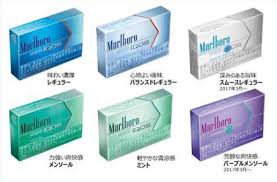 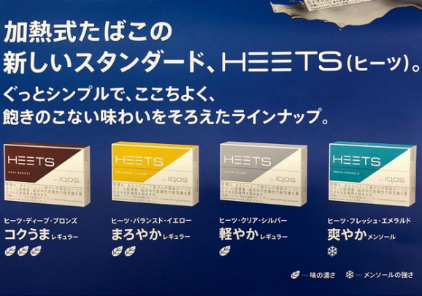 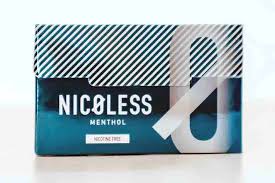 (35) あなたが、加熱式タバコを使用した理由としてあてはまりますか。それぞれについてお答えください。加熱式タバコは、IQOS(アイコス)やPloom TECH(プルーム・テック)等のことを指します。※この設問は、それぞれ横方向(→)にお答えください。【Y20Q35-1】家族・親戚が使っている（いた）から【Y20Q35-2】友人・知人が使っている（いた）から【Y20Q35-3】加熱式タバコで仲間とコミュニケーションをとるため【Y20Q35-4】他のタバコよりも害が少ないと思ったから【Y20Q35-5】フルーツ味などのフレイバーに関心があったから【Y20Q35-6】ビタミンを補給するため【Y20Q35-7】加熱式タバコのデザインや機能がよかったから【Y20Q35-8】禁煙するため【Y20Q35-9】タバコの煙で他人に迷惑をかけるのを避けるため【Y20Q35-10】他のタバコが吸えない場所で吸うため【Y20Q35-11】喫煙本数を減らすため選択肢あてはまるややあてはまるあまりあてはまらないあてはまらない(36) あなたが、電子タバコ（加熱式タバコとは異なる）を使用した理由としてあてはまりますか。それぞれについてお答えください。 ※この設問は、それぞれ横方向(→)にお答えください。【Y20Q36-1】家族・親戚が使っている（いた）から【Y20Q36-2】友人・知人が使っている（いた）から	【Y20Q36-3】電子タバコで仲間とコミュニケーションをとるため【Y20Q36-4】他のタバコよりも害が少ないと思ったから【Y20Q36-5】フルーツ味などのフレイバーに関心があったから【Y20Q36-6】ビタミンを補給するため【Y20Q36-7】電子タバコのデザインや機能がよかったから【Y20Q36-8】禁煙するため【Y20Q36-9】タバコの煙で他人に迷惑をかけるのを避けるため【Y20Q36-10】他のタバコが吸えない場所で吸うため【Y20Q36-11】喫煙本数を減らすため選択肢あてはまるややあてはまるあまりあてはまらないあてはまらない(37)朝、目が覚めて何分くらいで最初のタバコを使い（吸い）ますか（使って（吸って）いましたか）。タバコの種類は問いません。【Y20Q37】選択肢5分以内6～15分16分～30分31～60分1時間以降(38) あなたは1日に吸うタバコの中で、どれが一番やめにくいですか（やめにくかったですか）。タバコの種類は問いません。【Y20Q38】選択肢朝起きて最初の1本それ以外（39）同居している人で現在タバコを吸っている人はいますか？（自分は含めません）【Y20Q39】いない（0人）１人いる2人いる3人いる4人いる5人以上いる（40）“タバコ”を吸うことが許されていない禁煙の場所があります。その場合の“タバコ”には次のどれが該当すると思いますか？全て選んでください。（いくつでも）【Y20Q40】紙巻きタバコ（セブンスターやメビウスなど）手巻きタバコ（キットなどを用いて、自分で巻いて紙巻きタバコを作るもの）葉巻・リトルシガーパイプ・煙管（キセル）Ploom Tech（プルーム・テック）IQOS（アイコス）glo（グロー）PULZE（パルズ）電子タバコ（ニコチンを含んでいるもの）電子タバコ（ニコチンを含んでいないもの）噛みタバコ・嗅ぎタバコ水タバコ(41）最近1年間に、喫煙が禁止された場所で、加熱式タバコや電子タバコを使うことがありましたか。　※ただし、加熱式タバコや電子タバコはOKだと明示された禁煙の場所は除きます。※この設問は、それぞれ横方向(→)にお答えください。【Y20Q41-1】自宅の屋内【Y20Q41-2】自宅の屋外（ベランダ・庭など）【Y20Q41-3】路上【Y20Q41-4】公園【Y20Q41-5】学校【Y20Q41-6】レストラン【Y20Q41-7】喫茶店【Y20Q41-8】居酒屋・バー【Y20Q41-9】車の中【Y20Q41-10】電車の中【Y20Q41-11】駅のホーム【Y20Q41-12】職場（デスク・会議室・作業場など仕事をする場所）選択肢この場所では喫煙が禁止されていなかった全くなかったほとんどなかった（1回~数回程度）ときどきあったよくあった(42）あなたは、最近1年間に次のことがありましたか。※この設問は、それぞれ横方向(→)にお答えください。【Y20Q42-1】あなたが、他の人が吸っている紙巻きタバコの煙を吸うこと【Y20Q42-2】他の人が吸っている紙巻きタバコの煙を吸うことにより、のどが痛くなった【Y20Q42-3】他の人が吸っている紙巻きタバコの煙を吸うことにより、目が痛くなった【Y20Q42-4】他の人が吸っている紙巻きタバコの煙を吸うことにより、気分が悪くなった【Y20Q42-5】他の人が吸っている紙巻きタバコの煙を吸うことにより、頭痛があった【Y20Q42-6】他の人が吸っている紙巻きタバコの煙を吸うことにより、咳きこむことがあった【Y20Q42-7】他の人が吸っている紙巻きタバコの煙を吸うことにより、喘息の発作があった【Y20Q42-8】他の人が吸っている紙巻きタバコの煙を吸うことにより、胸がしめつけられるように痛むことがあった【Y20Q42-9】他の人が吸っている紙巻きタバコの煙を吸うことにより、不整脈が起きることがあった【Y20Q42-10】他の人が吸っている紙巻きタバコの煙を吸うことにより、あなたに上記2-9以外のけがや症状があった【Y20Q42-11】他の人が吸っている紙巻きタバコの煙を吸うことにより、仕事や勉強に支障をきたすことがあった選択肢全くなかったほとんどなかった（1回~数回程度）ときどきあったよくあった(43)あなたは、最近1年間に次のことがありましたか。※この設問は、それぞれ横方向(→)にお答えください。【Y20Q43-1】あなたが、他の人が使用している加熱式タバコの蒸気やミストを吸うこと【Y20Q43-2】他の人が使用している加熱式タバコの蒸気やミストにより、のどが痛くなった【Y20Q43-3】他の人が使用している加熱式タバコの蒸気やミストにより、目が痛くなった【Y20Q43-4】他の人が使用している加熱式タバコの蒸気やミストにより、気分が悪くなった【Y20Q43-5】他の人が使用している加熱式タバコの蒸気やミストにより、頭痛があった【Y20Q43-6】他の人が使用している加熱式タバコの蒸気やミストにより、咳きこむことがあった【Y20Q43-7】他の人が使用している加熱式タバコの蒸気やミストにより、喘息の発作があった【Y20Q43-8】他の人が使用している加熱式タバコの蒸気やミストにより、胸がしめつけられるように痛むことがあった【Y20Q43-9】他の人が使用している加熱式タバコの蒸気やミストにより、不整脈が起きることがあった【Y20Q43-10】他の人が使用している加熱式タバコの蒸気やミストにより、あなたに上記2-9以外のけがや症状があった【Y20Q43-11】他の人が使用している加熱式タバコの蒸気やミストにより、仕事や勉強に支障をきたすことがあった選択肢全くなかったほとんどなかった（1回~数回程度）ときどきあったよくあった(44）最近1年間に、隣の席や周囲の喫煙者が吸ってきたタバコの息やにおいで、不快に感じたり、気分が悪くなったり、咳こんだりしたことがありましたか。※この設問は、それぞれ横方向(→)にお答えください。【Y20Q44-1】職場（デスク・会議室・作業場など仕事をする場所）【Y20Q44-2】レストラン【Y20Q44-3】喫茶店【Y20Q44-4】居酒屋・バー【Y20Q44-5】学校【Y20Q44-6】バスや電車の中【Y20Q44-7】新幹線の中【Y20Q44-8】駅のホーム【Y20Q44-9】エレベーターの中選択肢1.      その場所には行かなかった2.      全くなかった3.       1回~数回あった4.      ときどきあった5.      よくあった (45-1)あなたは、最近1年間に、禁煙することを目的に、1日以上続く禁煙をしましたか。【Y20Q45S1】選択肢はいいいえ(45-2)あなたは、最近1年間に、以下の禁煙方法を試したり、実施したりしましたか。※この設問は、それぞれ横方向(→)にお答えください。【Y20Q45S2-1】禁煙するため、薬局・薬店で販売されているニコチンガムを使った【Y20Q45S2-2】禁煙するため、薬局・薬店で販売されているニコチンパッチを使った【Y20Q45S2-3】禁煙するため、加熱式タバコ（アイコス、プルームテックなど）を使った【Y20Q45S2-4】禁煙するため、電子タバコ（加熱式タバコとは異なる）を使った【Y20Q45S2-5】禁煙外来を受診した（薬はなし）【Y20Q45S2-6】禁煙外来で薬物療法（ニコチンを含まない薬；商品名チャンピックスなど）を受けた【Y20Q45S2-7】禁煙外来で薬物療法（ニコチンを含む薬；ニコチンパッチ商品名ニコチネルなど）を受けた【Y20Q45S2-8】オンライン禁煙外来を受診した【Y20Q45S2-9】禁煙支援アプリを使用した【Y20Q45S2-10】禁煙するため、上記は使用せず、自力で止めようとした（禁煙を勧める本の活用などを含む）選択肢なかったあった(46)紙巻きタバコを禁煙することにどれくらい関心がありますか。【Y20Q46】これまで紙巻きタバコを吸ったことがない現在すでに禁煙しており、6ヶ月以上続いている現在すでに禁煙しているが、その期間は6ヶ月未満である禁煙することに関心がない禁煙することに関心があるが、今後６ヵ月以内に禁煙しようとは考えていない今後６ヵ月以内に禁煙しようと考えているが、この１ヵ月以内に禁煙する考えはないこの１ヵ月以内に禁煙しようと考えている (47)現在、加熱式タバコ（アイコス、プルーム・テック、グローなど)を止めることにどれくらい関心がありますか。【Y20Q47】これまで加熱式タバコを使ったことがない現在すでに加熱式タバコを止めており、6ヶ月以上続いている現在すでに加熱式タバコを止めているが、その期間は6ヶ月未満である加熱式タバコを止めることに関心がない加熱式タバコを止めることに関心はあるが、今後６ヵ月以内に禁煙しようとは考えていない今後６ヵ月以内に加熱式タバコを止めようと考えているが、この１ヵ月以内に加熱式タバコを止める考えはないこの１ヵ月以内に加熱式タバコを止めようと考えている(48)加熱式タバコ（アイコス、プルーム・テック、グローなど)は、下記の場所では使う（吸う）ことが禁止されるべきだと思いますか。※この設問は、それぞれ横方向(→)にお答えください。【Y20Q48-1】紙巻きタバコの禁止された屋内空間（病院）【Y20Q48-2】紙巻きタバコの禁止された屋内空間（学校）【Y20Q48-3】紙巻きタバコの禁止された屋内空間（職場）【Y20Q48-4】紙巻きタバコの禁止された屋内空間（飲食店）【Y20Q48-5】紙巻きタバコの禁止された路上（路上禁煙エリア）【Y20Q48-6】公共交通機関（飛行機・電車・バスなど）【Y20Q48-7】子どものいる公園【Y20Q48-8】子どものいる家庭の屋内空間【Y20Q48-9】子どものいる自家用車内選択肢そう思うややそう思うあまりそう思わないそう思わない（49-1）過去6ヶ月以内に、タバコに費やすお金が原因で、食料品等生活必需品のための費用が足りなくなったことがありましたか。【Y20Q49S1】選択肢はいいいえわからない（49-2）過去1ヶ月以内に、タバコに費やすお金のことを考えたことが、どの程度ありましたか。【Y20Q49S2】選択肢まったくなかったほとんどなかった時々あった頻繁にあったとても頻繁にあったわからない（49-3）過去6ヶ月以内に、タバコの値段（価格）を理由として禁煙することを考えたことがありましたか。【Y20Q49S3】選択肢まったくなかったある程度あったとてもよくあったわからない(50) あなたは下記のテレビや新聞などメディアをどれぐらい見ていますか。※この設問は、それぞれ横方向(→)にお答えください。【Y20Q50-1】NHKのテレビ番組（ドラマ・バラエティなどニュース番組以外のもの）【Y20Q50-2】NHKのテレビ・ニュース番組【Y20Q50-3】民放のテレビ番組（ドラマ・バラエティなどニュース番組以外のもの）【Y20Q50-4】民放のテレビ・ニュース番組【Y20Q50-5】ラジオ【Y20Q50-6】新聞【Y20Q50-7】スポーツ新聞【Y20Q50-8】雑誌（漫画）【Y20Q50-9】雑誌（漫画以外）【Y20Q50-10】インターネット・ニュース【Y20Q50-11】インターネット全般（ニュース以外）【Y20Q50-12】Facebook【Y20Q50-13】Twitter【Y20Q50-14】Instagram【Y20Q50-15】上記以外のSNSサイト【Y20Q50-16】電車の吊り広告【Y20Q50-17】町内会等の掲示板のチラシ選択枝みない・ほとんど見ない月に1-3回程度みている週に1日程度みている週に2-3日程度みている週に4-5日程度みているほとんど毎日みている(51)あなたは、次のポスターを見たことがありますか。【Y20Q51】選択枝1．ない2．ある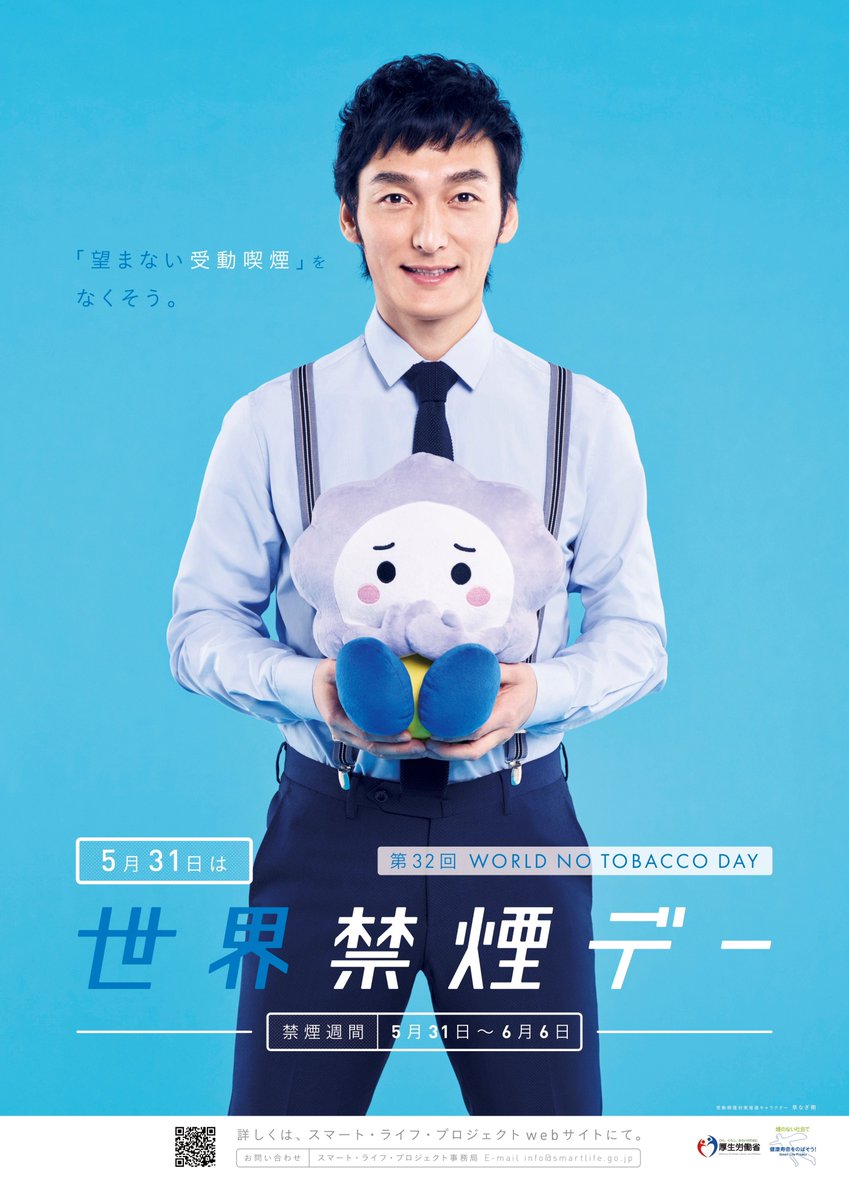  (52)あなたは、次のポスターを見たことがありますか。【Y20Q52】選択枝1．ない2．ある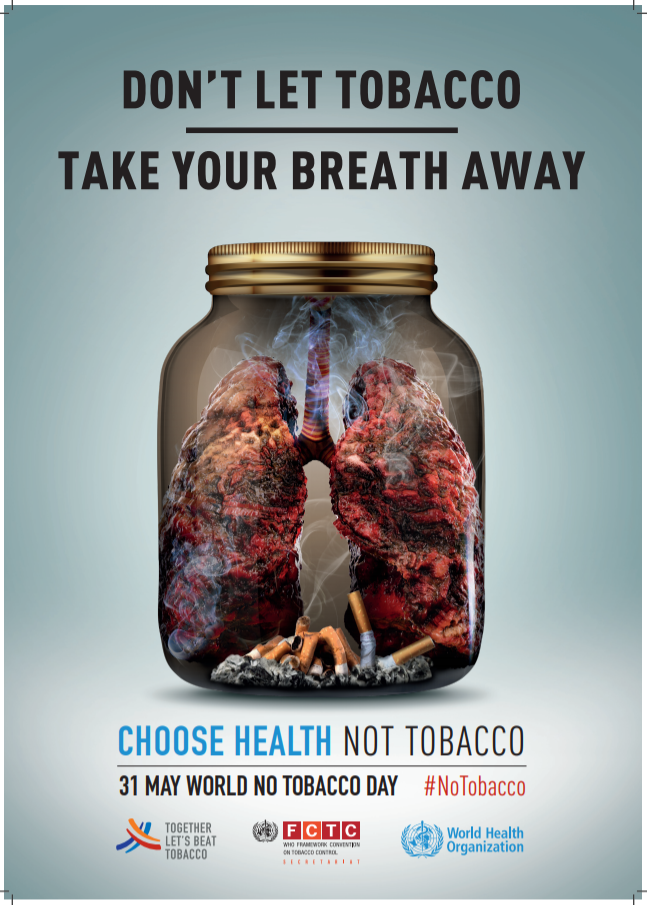 結核予防会WEBで公開されている画像。http://www.jatahq.org/tobacco_ngo/tobacco-poster.htm (53)下記画像の厚生労働省による受動喫煙防止対策のためのウェブサイトを見たことがありますか。※［画像を拡大］をクリックしていただくと拡大してご覧いただけます。【Y20Q53】選択枝１．ない２．ある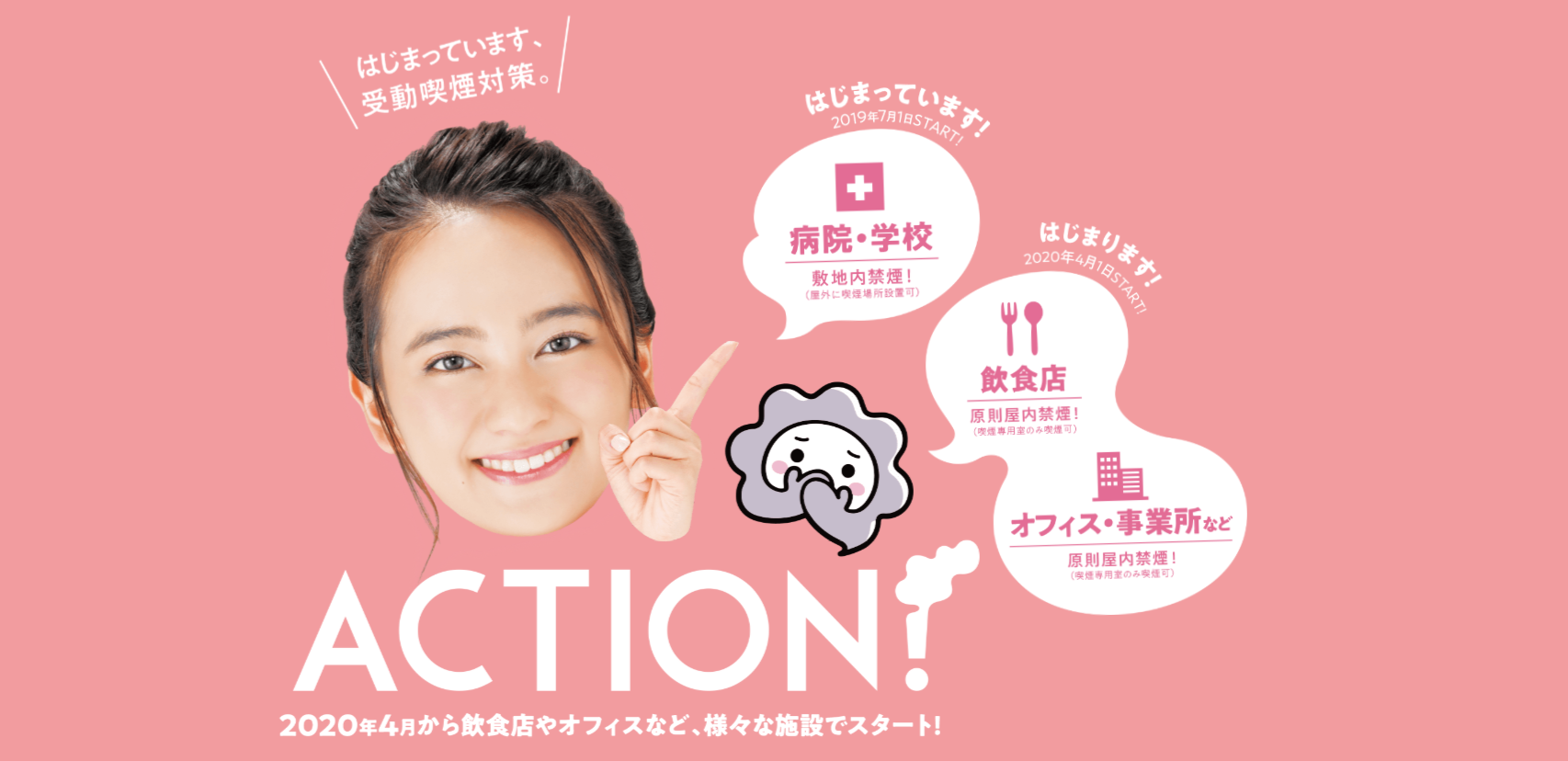 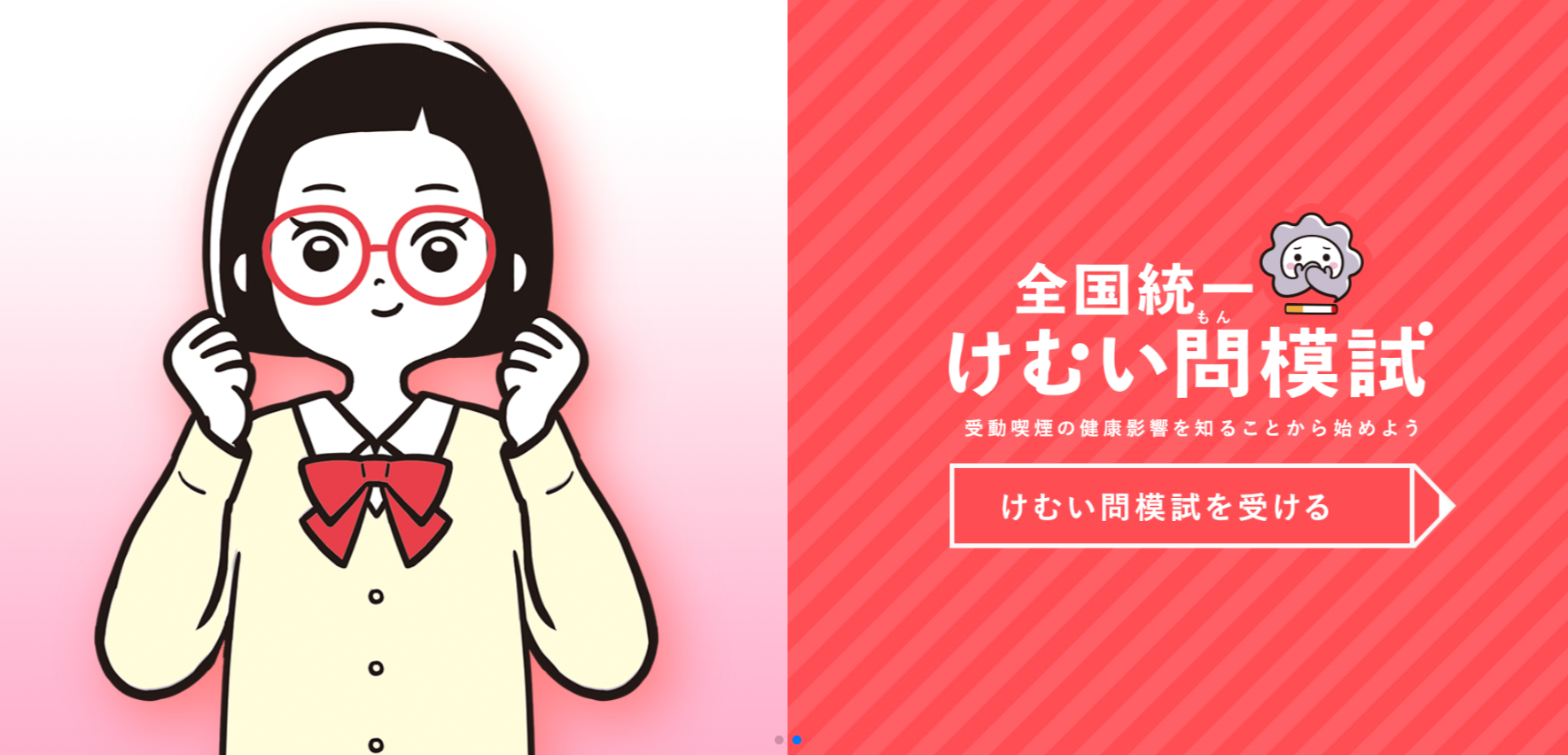 https://jyudokitsuen.mhlw.go.jp/?utm_source=JKtaisaku_2019&utm_medium=Yahoo&utm_campaign=sp2&fbclid=IwAR1VSqIKLmAVvceGgw2g-RCq_PU8ZqdERy58P6fs1aKrNm6YRaAEoHHpHkY(54)あなたは下記の本について見たり、聞いたり、読んだりしたことがありますか？（内容を全部読んだかどうかは問いません。）【Y20Q54】選択枝１．ない２．ある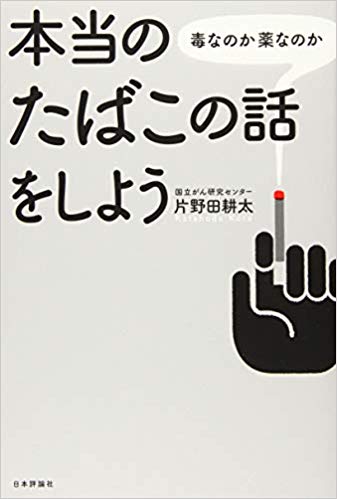 (55)あなたは下記の本について見たり、聞いたり、読んだりしたことがありますか？（内容を全部読んだかどうかは問いません。）【Y20Q55】選択枝１．ない２．ある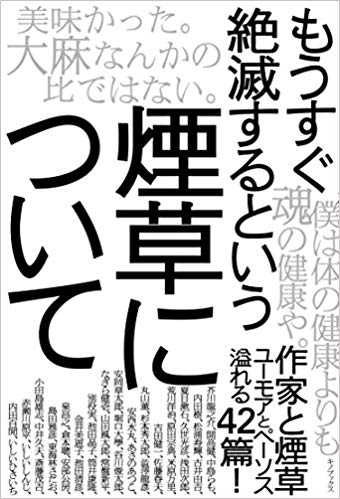 (56)あなたは下記の本について見たり、聞いたり、読んだりしたことがありますか？（内容を全部読んだかどうかは問いません。）【Y20Q56】選択枝１．ない２．ある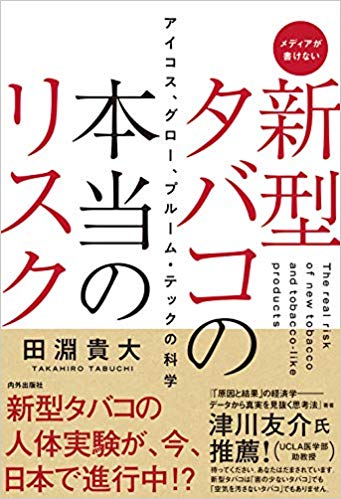 （57）～（59）別紙参照（57-1）若者に喫煙開始を思いとどまらせる効果がどれくらいあると思いますか。※［画像を拡大］をクリックしていただくと拡大してご覧いただけます。※この設問は、それぞれ横方向（→）にお答えください。1.【Y20Q57S1-1】デザイン12.【Y20Q57S1-2】デザイン23.【Y20Q57S1-3】デザイン34.【Y20Q57S1-4】デザイン45.【Y20Q57S1-5】デザイン5選択枝1.　全く効果がない2.　少し効果がある3.　中程度効果がある4.　かなり効果がある5.　極めて効果がある(57-2)警告表示を目にした場合に、どれくらい禁煙したいと思わせる効果があると思いますか。※［画像を拡大］をクリックしていただくと拡大してご覧いただけます。※この設問は、それぞれ横方向（→）にお答えください。1.【Y20Q57S2-1】デザイン12.【Y20Q57S2-2】デザイン23.【Y20Q57S2-3】デザイン34.【Y20Q57S2-4】デザイン45.【Y20Q57S2-5】デザイン5選択枝1.　全く効果がない2.　少し効果がある3.　中程度効果がある4.　かなり効果がある5.　極めて効果がある(57-3)喫煙の危険性を伝える効果がどれくらいあると思いますか。※［画像を拡大］をクリックしていただくと拡大してご覧いただけます。※この設問は、それぞれ横方向（→）にお答えください。1.【Y20Q57S3-1】デザイン12.【Y20Q57S3-2】デザイン23.【Y20Q57S3-3】デザイン34.【Y20Q57S3-4】デザイン45.【Y20Q57S3-5】デザイン5選択枝1.　全く効果がない2.　少し効果がある3.　中程度効果がある4.　かなり効果がある5.　極めて効果がある(58)見た人に過度に不快感を与えると思いますか。※この設問は、それぞれ横方向（→）にお答えください。※［画像を拡大］をクリックしていただくと拡大してご覧いただけます。1.【Y20Q58-1】デザイン12.【Y20Q58-2】デザイン23.【Y20Q58-3】デザイン34.【Y20Q58-4】デザイン45.【Y20Q58-5】デザイン5選択枝1.　全くそう思わない2.　あまりそう思わない3.　どちらともいえない4.　ややそう思う5.　強くそう思う(59-1)若者に喫煙開始を思いとどまらせる効果が高いと思われるものから順に順位付けしてください。（順位をお選びください）※［画像を拡大］をクリックしていただくと拡大してご覧いただけます。1.【Y20Q59S1-1】デザイン12.【Y20Q59S1-2】デザイン23.【Y20Q59S1-3】デザイン34.【Y20Q59S1-4】デザイン45.【Y20Q59S1-5】デザイン5(59-2)警告表示を目にした場合に、禁煙したいと思わせる効果が高いと思われるものから順に順位付けしてください。（順位をお選びください）※［画像を拡大］をクリックしていただくと拡大してご覧いただけます。1.【Y20Q59S2-1】デザイン12.【Y20Q59S2-2】デザイン23.【Y20Q59S2-3】デザイン34.【Y20Q59S2-4】デザイン45.【Y20Q59S2-5】デザイン5(59-3)喫煙の危険性を伝える効果が高いと思われるものから順に順位付けしてください。（順位をお選びください）※［画像を拡大］をクリックしていただくと拡大してご覧いただけます。1.【Y20Q59S3-1】デザイン12.【Y20Q59S3-2】デザイン23.【Y20Q59S3-3】デザイン34.【Y20Q59S3-4】デザイン45.【Y20Q59S3-5】デザイン5(59-4)タバコの警告表示として、望ましいと思う順に順位付けしてください。（順位をお選びください）※［画像を拡大］をクリックしていただくと拡大してご覧いただけます。1.【Y20Q59S4-1】デザイン12.【Y20Q59S4-2】デザイン23.【Y20Q59S4-3】デザイン34.【Y20Q59S4-4】デザイン45.【Y20Q59S4-5】デザイン5（60-1）過去１ヵ月以内に、タバコの包装に書かれている警告表示に気づいたことがありましたか。【Y20Q60S1】選択肢1　まったくなかった2　ほとんどなかった3　時々あった4　頻繁にあった5　とても頻繁にあった6　該当しない（警告表示のない電子タバコを吸っている等）7　わからない（60-2）タバコの包装に書かれている警告表示をきっかけとして喫煙の健康への害について考えることが、どの程度ありますか。【Y20Q60S2】選択肢1　まったくない2　少しある3　ある程度はある4　大いにある5　該当しない（警告表示のない電子タバコを吸っている等）6　わからない（60-3）タバコの包装の警告表示によって自分が禁煙する可能性が高まることが、どの程度あると思いますか。【Y20Q60S3】選択肢1　まったくない2　少しある3　ある程度はある4　大いにある5　該当しない（警告表示のない電子タバコを吸っている等）6　わからない（61）あなたは、下記写真のようなコンビニのレジ横のタバコ広告を見て、吸ってみたい、触ってみたいなど、興味をもちましたか。【Y20Q61】選択肢はいいいえ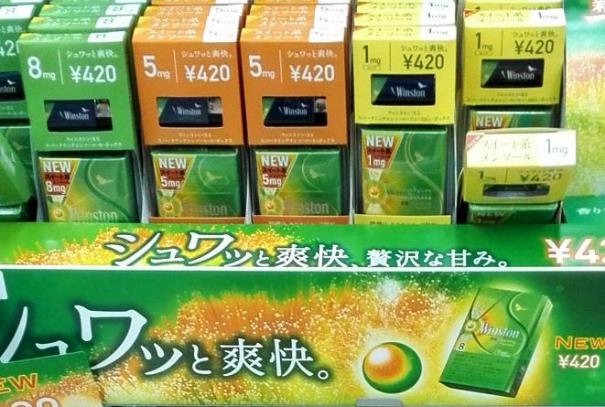 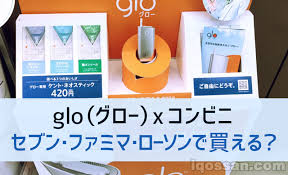 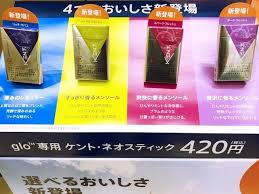 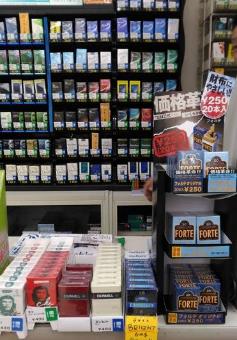 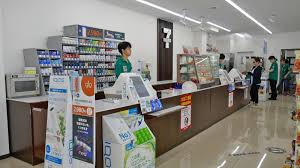 （62）下記写真のようなコンビニのレジ横のタバコ広告は、中高生など未成年の人に対して、タバコを吸ってみたい、触ってみたいなど、興味を感じさせるものだと思いますか。【Y20Q62】選択肢そう思うややそう思うあまりそう思わないそう思わない　(63)　多くの国でタバコの広告は禁止されています。あなたは、日本のコンビニエンスストア（レジ横など）で展開されているタバコの広告は禁止されるべきだと思いますか。【Y20Q63】選択肢そう思うややそう思うあまりそう思わないそう思わない　(64) あなたの現在の健康状態はいかがですか。あてはまるものを一つだけお答えください。【Y20Q64】よいまあよいふつうあまりよくないよくない（65-1）風邪をひいていないのに、痰がからんで咳をすることがありますか？【Y20Q65S1】選択肢いつもほとんどいつもときどきまれにほとんどない(65-2) 走ったり、重い荷物を運んだりしたとき、同年代の人と比べて、息切れしやすいほうですか。【Y20Q65S2】選択肢1．はい2．いいえ(65-3) この1年間で、走ったり、重い荷物を運んだりしたとき、呼吸でゼイゼイやヒューヒューすることがありましたか。【Y20Q65S3】選択肢いつもほとんどいつもときどきまれにほとんどない（66） あなたの現在の身長および体重をお答えください。（半角数字でご記入ください）　　【Y20Q66-1】　身長　（　　　　)cm      下限上限設定50-220cm　　【Y20Q66-2】 体重　（　　　　）kg      下限上限設定10-300kg(67)あなたはご自分が幸せだと思いますか。当てはまる点数を1つお選びください。
【Y20Q67】
たいへん幸せ　       　                                               幸せでない

10点-----９点-----８点-----７点-----６点-----５点-----４点-----３点-----２点-----１点（68-1）過去1年間に、医療関係者から禁煙のアドバイスを受けることがありましたか。当てはまるものすべてを選んでください。(いくつでも)【Y20Q68S1】選択肢受けていない医師から受けた看護師・保健師から受けた薬剤師から受けた歯科医師から受けた上記以外の医療従事者から受けた(68-2)あなたは、自分の健康をよくすることや、自分の健康を維持することに対して関心がある方だと思いますか。【Y20Q68S2】選択肢そう思うややそう思うあまりそう思わないそう思わない　（69）あなたは、これまでに以下のことがありましたか？※この設問は、それぞれ横方向（→）にお答えください。【Y20Q69-1】健康診断や病院などで、血圧が高いと言われたこと【Y20Q69-2】健康診断や病院などで、血糖値が高いと言われたこと【Y20Q69-3】健康診断や病院などで、コレステロールもしくは中性脂肪が高いと言われたこと【Y20Q69-4】健康診断や病院などで、肥満と言われたこと【Y20Q69-5】健康診断や病院などで、心電図の異常を言われたこと【Y20Q69-6】健康診断や病院などで、喘息と診断されたこと【Y20Q69-7】健康診断や病院などで、気管支炎・肺炎と診断されたこと【Y20Q69-8】健康診断や病院などで、狭心症と診断されたこと【Y20Q69-9】健康診断や病院などで、心筋梗塞と診断されたこと【Y20Q69-10】健康診断や病院などで、脳卒中（脳梗塞もしくは脳出血）と診断されたこと【Y20Q69-11】健康診断や病院などで、COPD（慢性閉塞性肺疾患）と診断されたこと選択肢なかったあった（70）あなたは、最近1年間に次のことがありましたか。※この設問は、それぞれ横方向（→）にお答えください。【Y20Q70-1】喘息の発作【Y20Q70-2】長く続く咳【Y20Q70-3】咳をしたとき、たんがでること【Y20Q70-4】急いで歩いた時、あるいは緩やかな坂道を登った時に息切れを感じること【Y20Q70-5】肺炎だと診断されたこと【Y20Q70-6】何らかの呼吸器症状【Y20Q70-7】胸がしめつけられるように痛むこと【Y20Q70-8】舌が急にもつれること【Y20Q70-9】手足が不自由に感じたり、麻痺したこと選択肢1.全くなかった2．1回~数回あった3.ときどきあった4.よくあった(71)あなたには現在、持病がありますか。 ※この設問は、それぞれ横方向(→)にお答えください。【Y20Q71-1】高血圧【Y20Q71-2】糖尿病【Y20Q71-3】喘息（ぜんそく）【Y20Q71-4】気管支炎・肺炎【Y20Q71-5】アトピー性皮膚炎【Y20Q71-6】歯周病【Y20Q71-7】齲歯（虫歯）【Y20Q71-8】中耳炎【Y20Q71-9】狭心症【Y20Q71-10】心筋梗塞【Y20Q71-11】脳卒中（脳梗塞や脳出血）【Y20Q71-12】COPD（慢性閉塞性肺疾患）【Y20Q71-13】がん・悪性腫瘍【Y20Q71-14】慢性疼痛【Y20Q71-15】うつ病【Y20Q71-16】うつ病以外の精神疾患選択肢ない現在ある（通院中）現在ある（通院はしていない）(71-1)あなたの主要ながんの部位をお答えください。（３つまで）【Y20Q71S1】脳口腔咽頭喉頭肺食道胃大腸肝臓膵臓胆のう腎・膀胱・尿路乳房卵巣子宮前立腺甲状腺白血病・悪性リンパ腫・多発性骨髄腫その他(72) あなたは直近1年間に入院することがありましたか。【Y20Q72】　１．はい　２．いいえ(72-1） あなたの入院の原因として下記のどれがあてはまりますか。最も主要な原因一つをお選びください。【Y20Q72S1】高血圧糖尿病喘息（ぜんそく）気管支炎・肺炎アトピー性皮膚炎歯周病齲歯（虫歯）中耳炎狭心症心筋梗塞脳卒中（脳梗塞もしくは脳出血）COPD（慢性閉塞性肺疾患）がん・悪性腫瘍慢性疼痛うつ病うつ病以外の精神疾患やけど上記以外の病気やケガ(72-2)前問でがん・悪性腫瘍で入院したと回答した方にお聞きします。あなたの主要ながんの部位をお答えください。（３つまで）【Y20Q72S2】脳口腔咽頭喉頭肺食道胃大腸肝臓膵臓胆のう腎・膀胱・尿路乳房卵巣子宮前立腺甲状腺白血病・悪性リンパ腫・多発性骨髄腫その他1.	WHO. Electronic nicotine delivery systems: Report by WHO. Conference of the Parties to the WHO Framework Convention on Tobacco Control, Moscow, Russian Federation; 2014.